Publicado en  el 18/01/2014 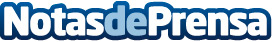 Lista de nominaciones a los Oscar 2014Datos de contacto:APPANota de prensa publicada en: https://www.notasdeprensa.es/lista-de-nominaciones-a-los-oscar-2014_1 Categorias: Cine http://www.notasdeprensa.es